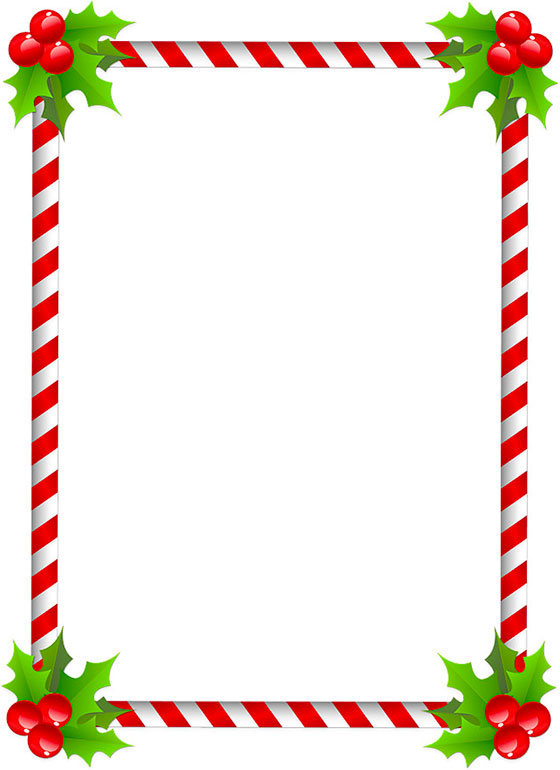 RSBC have moved online! See below for our range of virtual activities to keep you all engaged and connected. All of our sessions will be run via Zoom. Just download the app and click the link (which will only be sent to those who have confirmed attendance) and enter your name which will appear on screen – no need to sign up!RSBC Christmas Extravaganza Lead: Sally & Ginisha Ticketed EventOur annual Christmas Extravaganza celebrates the talents of our young people. This year they have excelled, despite the challenges of Covid – 19 they are better than ever, demonstrating their resilience in the face of the pandemic and their determination to live their lives without limits to create this online extravaganza showcasing their talents. Join us for a magical evening of carols and performances, as usual there will be some exciting surprises! If you are interested in attending please contact sally.carpenter@rsbc.org.uk Henshaws Festive Concert
Lead: Marie & Carly 
Age: Open to all, including families Come and join Henshaws virtual festivities with seasonal songs, jokes, facts, special performances and general merriment to get us in the Christmas spirit! Contact Carly carly.ferry@henshaws.org.uk to book your place. All Week - Employment Advice   Lead Staff: Mark Age: 16-25Do you require some clarity about what employment currently looks like? The alternatives or what kinds of things we can be doing that will help us with employment when we get back to normal? Book to arrange a call and get the latest advice from our Employment Support Advisor providing 1:1 support.Assistive TechLead Staff: AlexAge: 8-25Need help with apps, software and how to get the most out of technology during lockdown? Book a session with our Assistive Tech Officer providing 1:1 support.Parents Assistive TechLead Staff: Alex Age: 8-25
Welcoming parents who need help with apps, software and how to get the most out accessible features on your smartphones to support your children and young people! We cover many different things as there are a range of abilities. If you would like to make your tech work for you, you can do so by booking onto an assistive tech session with our Assistive Tech Officer; Alex.
Audio Book Club
Lead Staff: Jelani and Owain 
Age: 11 – 25
Looking for a fun way to enjoy books and meet new people? Join our virtual sessions and enjoy listening to exciting audio books, intriguing podcasts, and taking part in insightful discussions. Take a journey through new worlds and explore ideas in our audio book club.Creative
Lead Staff: Owain & Jelani/Vivek
Age: 8 – 25
The Creative Group will be working online and will be working towards our annual Christmas Concert.  Do you enjoy music, lyric writing, composing instrumental pieces? This is the place to be! Join our virtual Creative Group and take to the stage. You will learn new skills within the musical world, continue to excel and be able to showcase your amazing talents. Health and Well-beingLead Staff: Lauren and VivekAge: 8-25Join the RSBC virtual workout squad & our fitness Queen Lauren for a quick morning workout every Saturdays, to boost your energy and start your day strong! Adapted to suit all abilities.Sisterhood
Lead Staff: Sally and Lauren
Age: 16 – 25
Join the virtual Sisterhood Squad for open conversations, helpful tips, activities, and a variety of discussion topics. Join Sisterhood to get talking to ensure that young VI women have the tools they need to build a positive relationship with themselves and others.Supper Club
Lead Staff: Jelani and Vivek 
Age: 16 – 25
Grab some food and join us virtually to socialise and discuss your recent experiences as well as current and evolving topics in a safe and supportive space.Sensory Story Time
Lead: Mandie
Age: 0 – 8Join Mandie from the Families First team for Sensory Story time - dress to get messed and have fun. Feel free to bring along creative props to make the stories come alive. 7 o’Clock Cub
Lead: Marie 
Age: 14 - 25Come along to this virtual group (delivered in partnership with Henshaws) to connect with other VI young people, make friends and try new things. Contact marie.hansen@henshaws.org.uk to book your space!Social Saturday 
Lead: George 
Age: 11-25We’ve got your Saturday sorted (delivered in partnership with Henshaws)! Get social with other VI young people and challenge yourself: health & wellbeing workouts, beat boxing, games and more! Contact George.ferguson@henshaws.org.uk to book your space!I Can Do It Tuesday's
Lead: Lydia
Age: 8-18Come along to this virtual group (delivered in partnership with Henshaws) to take part in activities to develop your confidence and independence. Delivered by Lydia, our I Can Do It Enablement Officer, you will meet other young people and take part in useful conversations as well as fun quizzes and games! Contact Lydia lydia.waker-craig@henshaws.org.uk to book your space. 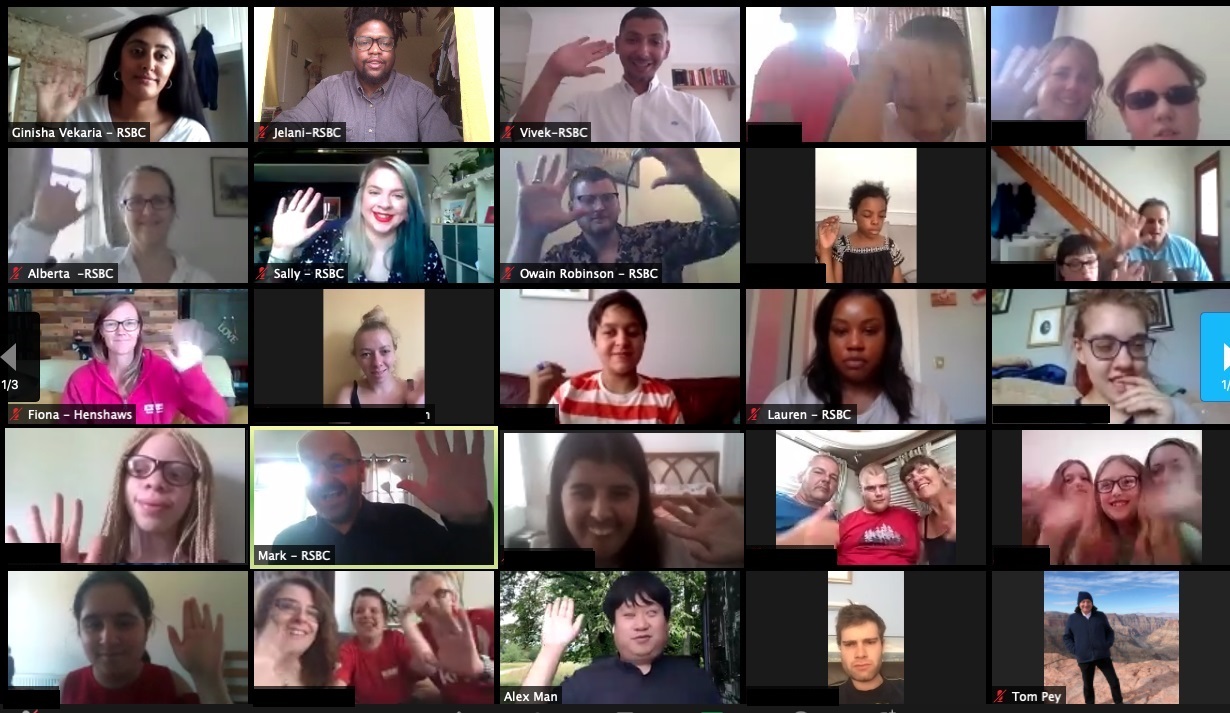 MonTueWedThurFriSat12345WK 1                            
I Can Do It Tuesday's
8 - 18yrs 
4:30 - 5:30
 
Sisterhood
 11 - 25yrs
5pm - 6pm

Creative 
8 - 25yrs
5:30pm - 6:30pm
  Sensory Story Time
0 - 8yrs
1pm - 2pm
         
Audio Book Club  
11 - 25yrs
5pm - 6pm                                                                                                                                     
Supper Club 
16 - 25yrs
5pm - 6pm 

7 O’clock Club
14 - 25yrs
7pm - 8pm                                  Assistive Tech 
3pm - 5pm HAWB Work Out 
8 - 25yrs
11am - 11:45am

Creative
8 - 25yrs 
12pm - 2pm 789101112WK 2
Assistive Tech
 3pm - 5pm  

Audio Book Club  
11 - 25yrs
5pm - 6pm
                                                               
I Can Do It Tuesday's
8 - 18yrs 
4:30 - 5:30
 
Sisterhood
 11 - 25yrs
5pm - 6pm

Creative 
8 - 25yrs
5:30pm - 6:30pm
           
Audio Book Club  
11 - 25yrs
5pm - 6pmYouth Forum (CLOSED GROUP) 5:30pm - 7pm                                                                                                                                        
Supper Club 
16 - 25yrs
5pm - 6pm                                      Parents Assistive Tech, 
3pm - 5pm HAWB Work Out 
8 - 25yrs
11am - 11:45am

Creative
8 - 25yrs 
12pm - 2pm 141516171819WK 3
Assistive Tech
 3pm - 5pm  

Audio Book Club  
11 - 25yrs
5pm - 6pm
                                                               
I Can Do It Tuesday's
8 - 18yrs 
4:30 - 5:30
 
Sisterhood
 11 - 25yrs
5pm - 6pm

Creative 
8 - 25yrs
5:30pm - 6:30pm
  Sensory Story Time
0 - 8yrs
1pm - 2pm
         
Audio Book Club  
11 - 25yrs
5pm - 6pm                                                                                                        RSBC Christmas Extravaganza
6pm - 8pm Assistive Tech, 
3pm - 5pm HAWB Work Out 
8 - 25yrs
11am - 11:45am

Social Saturday 
11 - 25yrs
11am - 12:30pm

Creative
8 - 25yrs 
12pm - 2pm 212223242526WK 4No Session Henshaws Festive Concert 
2pm - 3:30pmCHRISTMAS BREAK CHRISTMAS BREAK CHRISTMAS BREAK CHRISTMAS BREAK 28293031WK 5CHRISTMAS BREAK CHRISTMAS BREAK CHRISTMAS BREAK CHRISTMAS BREAK 